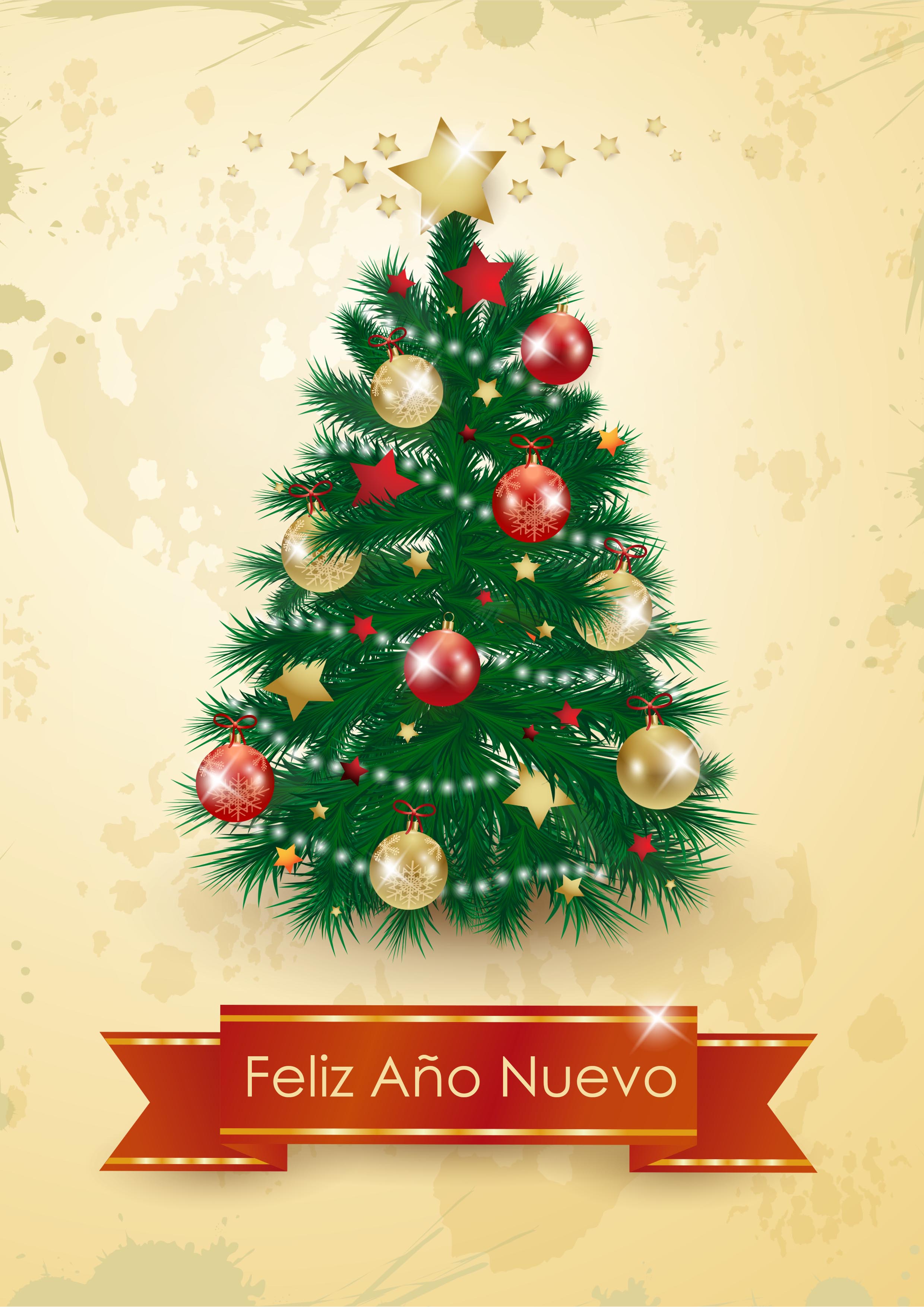 ENERO2024JULIOFEBRERO2024AGOSTOMARZO2024SEPTIEMBREABRIL2024OCTUBREMAYO2024NOVIEMBREJUNIO2024DICIEMBRE